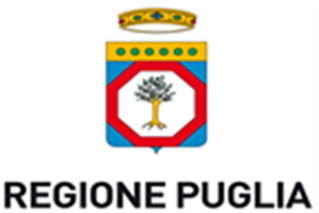 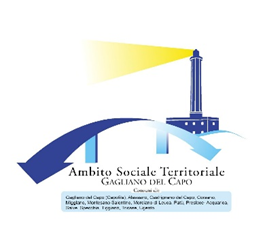 ALLEGATO ADICHIARAZIONE SOSTITUTIVA DI CERTIFICAZIONE(art. 46, D.P.R. 445/2000)Al Responsabile dell’Ufficio di PianoDell’Ambito Territoriale di Gagliano del CapoOGGETTO: Richiesta di partecipazione all’Avviso Pubblico Interventi per il benessere delle famiglie numerose – D.G.R. n. 220/2020 – D.G.R. n. 861/2023 A.D. n. 852/2023Il/la sottoscritto/a .................................................................................................................................... Codice Fiscale ..........................................................................................................................................nato/a a ............................................................................................... il ................................................. con residenza nel Comune di ................................................................................................................... via ................................................................................................................................ , n ...................... consapevole delle sanzioni penali, nel caso di dichiarazioni non veritiere, di formazione o uso di atti falsi, richiamate dall'art. 76 del D.P.R. 445 del 28 dicembre 2000,DICHIARA(Barrare le caselle che interessano; qualora si compili il modulo nelle righe che interessano, non si considera irregolarità la semplice dimenticanza di barrare la casella) □ di essere residente nel comune di ............................................................................................in via ........................................................ , n........... , Cap ..................... , dal ................................ ; □ che la famiglia convivente (alla data ……/….../………) è composta dalle seguenti persone:□ che l’ISEE, in corso di validità, del proprio nucleo familiare è di € ___________________.PertantoC H I E D Edi essere inserito nel programma a favore delle famiglie numerose, di cui all’Avviso pubblico. Alla presente si allega:Fotocopia del documento di identità e del codice fiscale del richiedente (e del permesso di soggiorno in caso di cittadini extracomunitari), in corso di validità;Attestazione ISEE del proprio nucleo familiare in corso di validità (come previsto da avviso)Certificazione che attesta l’eventuale disabilità di un figlio; Si autorizza il trattamento dei dati personali ai sensi del D. Lgs. 101/2018, che ha recepito le norme di cui al Regolamento UE 2016/679. Luogo e Data ________________________	Firma   __________________________N.Grado parentelaCodice FiscaleCognome e nomeLuogo di nascitaData di nascita12345678910